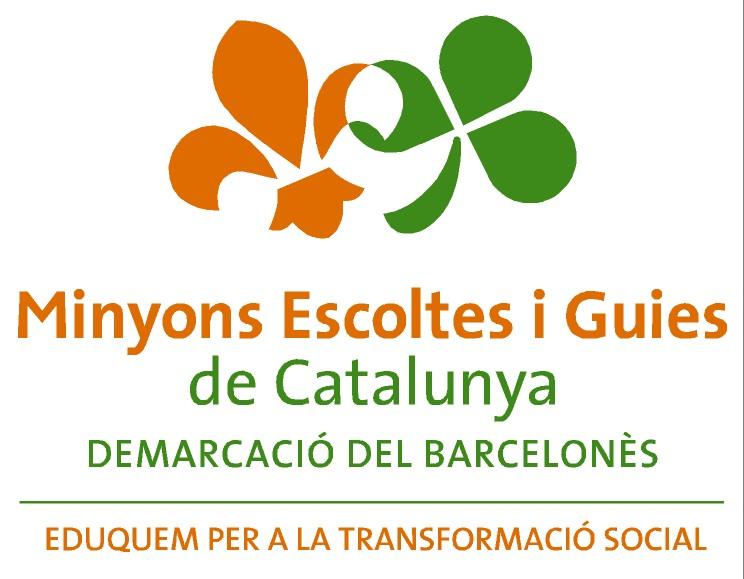 Jo, _______________________________________ amb DNI ___________________, com a  mare/pare/tutor/tutora de l'infant o jove _____________________________de l'AEiG____________________________, en referència a l'ajut de la Demarcació del Barcelonès “Cap infant sense cau”. CERTIFICO QUE: 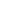 Renuncio a la totalitat de l’import concedit pels motius següents __________________________________________________________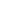 	Signatura de mare, pare o tutor de l’infant __________________________________,_____ d__________________ de 20__.